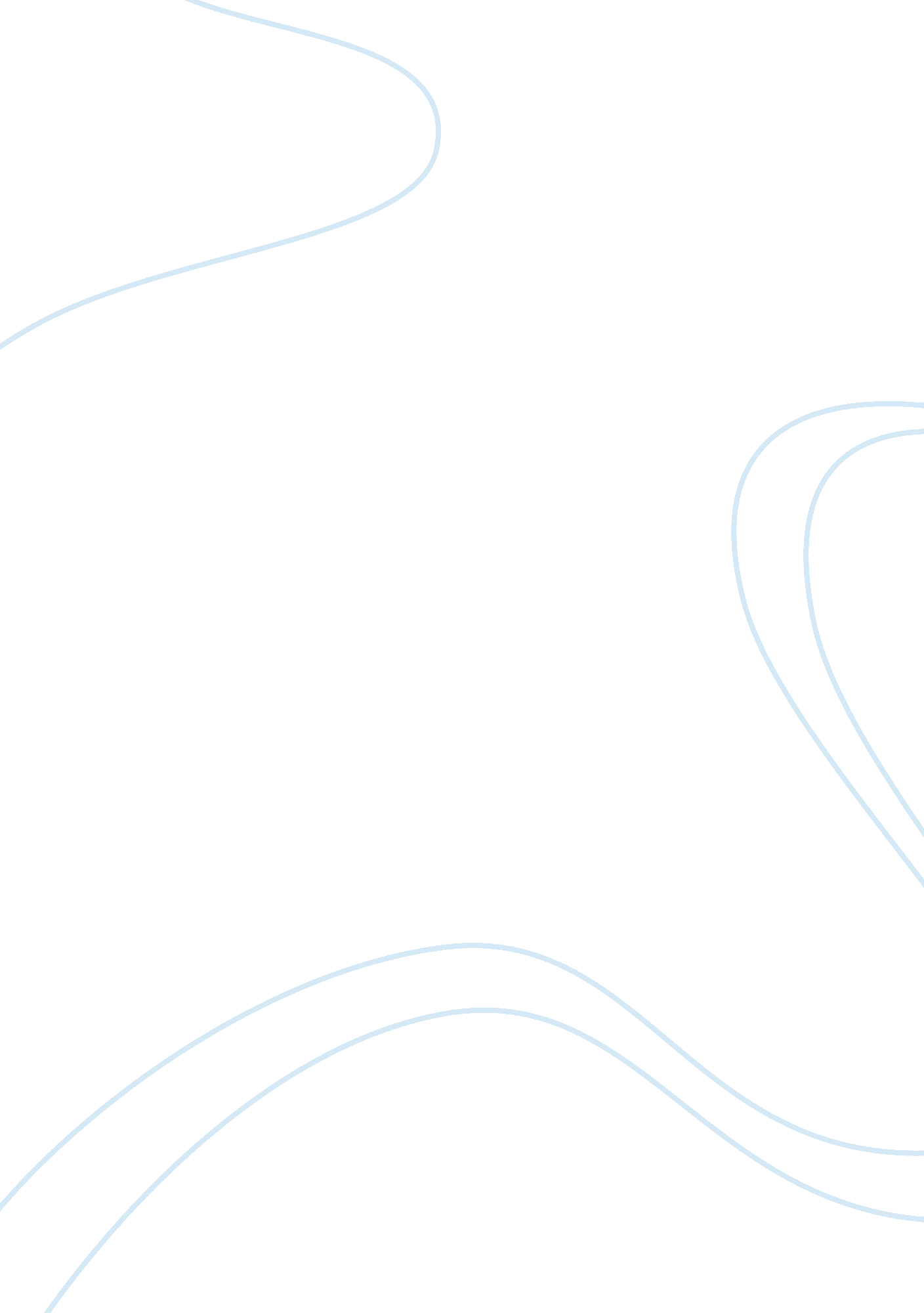 Managing dyslipidaemia: evolving role of combination therapyHealth & Medicine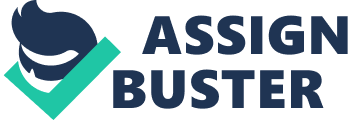 The paper " Managing Dyslipidaemia: Evolving role of Combination Therapy" is a worthy example of an article review on health sciences&medicine 
In this article, Bendgar and Farugi identify that dyslipidemia is one of the key modifiable risk factors for coronary disease. They further note that many patients do not usually achieve the low-density lipoprotein-cholesterol (LDL) targets established by the national guidelines, which has also promoted the search for algorithms and drugs that favorably influence the lipid profile. According to the authors, the only preventive measure that has been implemented demonstrates that lowering low-density lipoprotein-cholesterol is a significant action that a community or an individual should do in order to delay the onset of clinical events (Bandgar & Faruqui, 2011). This preventive measure further asserts that people should not assume triglyceride and high-density lipoprotein levels, as they also play significant roles in the risk for developing dyslipidemia. From their research findings, the authors then recommend that combination regimes should be adopted for use in patients who fail to achieve the target levels established by the national guidelines though they are compliant with their present therapy. They also note that this treatment method is increasingly becoming more common as the recommended treatment guidelines for more aggressive therapy to meet target cholesterol goals. 
In my point of view, these authors did a thorough research and provided a detailed and informative article. They successfully managed to break down their article into introduction, method, results, and conclusion that makes it easier for the readers to understand. I agree with the authors that most dyslipidemia patients are up-to-date with their current therapy, but they still do not achieve the target low-density lipoprotein (LDL) level established by national guidelines. Therefore, I feel that combination regimes should be highly adopted to help such patients achieve the LDL target levels if their current treatment guidelines do not help them. 